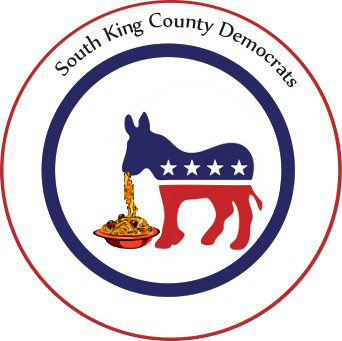 AUCTION ITEM PROCUREMENT FORMDeadline for donations is MAY 31 (please ensure items are at the event by 4 pm on June 4)Please transmit completed form ASAP to Tyler Page: pageranch47@gmail.comItems donated to South King County Democrats DinnerFederal Tax ID: 33-1121864							   11th LD: ________Auction volunteer name and phone:  ___Emily Willoughby  206-241-5885_____________DONOR INFORMATIONDONOR INFORMATIONDonor/Company Name: Donor/Company Name: Donor/Company Address:Donor/Company Address:Donor Contact Name:Phone:Donor Signature:Date:ITEM INFORMATIONName of item:Name of item:Estimated (fair market) value: $Exp Date (if app):Item description to be used for display (write here or attach): Please be specific, but concise! Please include quantity, size, color, restrictions/limitations, and other pertinent information.Item description to be used for display (write here or attach): Please be specific, but concise! Please include quantity, size, color, restrictions/limitations, and other pertinent information.FOR OFFICE USE: please make a copy of this completed form for the donorFOR OFFICE USE: please make a copy of this completed form for the donorItem Auction Number:Item Auction Number:This item is Tangible/Intangible (circle one)If tangible: will item be displayed at the auction? If intangible, is there an image to use for display at auction? (If intangible, gift certificate must be provided by donor)Y / NY / N